Lege schoenendozen gevraagd!!Voor de musical van groep 8 zijn veel lege schoenendozen nodig. Kunt u ons hieraan helpen? U kunt ze inleveren in de hal van de school.Schoolreis(sparen)Dinsdag 21 mei gaan de groepen 1 t/m 6 op schoolreis.De bestemmingen zijn:	groep 1 t/m 4 naar Linnaeushof				Groep 5 en 6 naar Duinrell.De kosten zijn € 25,- als u voor 7 mei a.s. betaalt. (Na 7 mei € 27,-.)U kunt het schoolreisgeld voor uw kind overmaken op rekeningnummer NL50ABNA0606785973 t.n.v. Gerth van Wijkschool met de vermelding: schoolreis en de voor- en achternaam van uw kind en de groep. U kunt ook contant betalen bij de administratie of directie. Op woensdag 17 april a.s. is er ook in de hal van de school gelegenheid om het restant spaarbedrag of het bedrag in zijn geheel te betalen.Houders van een Ooievaarspas hoeven niet te betalen voor de schoolreis. Hiervoor moet de pas wel dit schooljaar op school zijn gescand.PasenVoor Pasen worden diverse activiteiten georganiseerd.Dinsdag 16 april wordt bij de kleuters, peuters en kinderen van de kinderopvang met verschillende groepen samen voorgelezen uit het prentenboek “Piep het is Pasen”.De groepen 3 t/m 8 hebben dinsdagmiddag 16 april een creatieve middag waarbij gekozen kan worden uit diverse activiteiten.Donderdag 18 april is er in elke groep een paasontbijt en paasviering met liturgie.U krijgt hierover nog apart informatie.Bijzondere dagen 1 t/m 3 april		Gr. 7 EntreetoetsVrijdag 5 april		Koffieochtend voor ouders van KosmosZaterdag 6 april	DuinenmarsMaandag 8 april	Start Lekker Fit! Periode met allerlei activiteiten voor de verschillende groepenVrijdag 12 april	KoningsspelenDinsdag 16 april	Diverse paasactiviteitenDinsdag 16 april	Gr. 8A en 8B Cito-EindtoetsWoensdag 17 april	Gr. 8A en 8B Cito-EindtoetsWoensdag 17 april	Schoolreissparen in de hal van de school (08.20-08.40 uur)Donderdag 18 april	Paasontbijt en paasviering Vrije dagenVrijdag 19 april t/m 3 mei	Meivakantie UitstapjesDi.  9 april	Gr. 6 A en 6 B	Bezoek aan het LaaktheaterWo. 10 april	Gr. 8B		Bezoek aan het Museum voor CommunicatieDo.  11 april	Pinguïns	Bezoek aan het Kinderboekenmuseum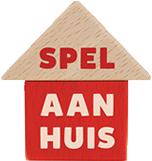 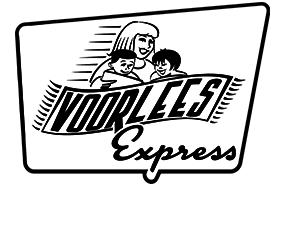 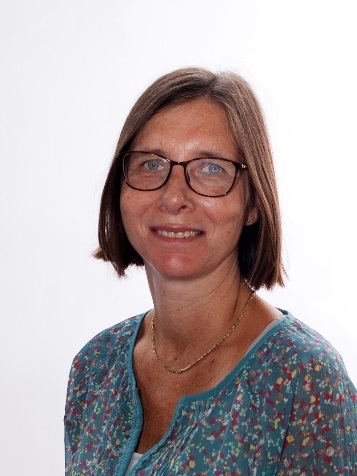 Beste ouders, Graag wil  ik de volgende initiatieven onder de aandacht brengen:Spel aan HuisHeeft u kinderen tussen de anderhalf jaar en vijf jaar oud in september ?Zou u het prettig vinden wanneer een vrijwilliger bij u thuis komt om, samen met u, de spelontwikkeling van uw kind te stimuleren?Neem dan contact op met onze schoolmaatschappelijk werker.Voorleesexpress: Heeft uw zoon of dochter moeite met Nederlands? Vindt u het zelf moeilijk om uw kind te helpen met taal? Zit uw kind in groep 1 tot en met 3?Er kan dan wekelijks een vrijwilliger komen om uw kind voor te lezen, of met uw kind te lezen.U kunt u uw kind  aanmelden via onze schoolmaatschappelijk werker.Heeft u vragen? Annet Anvelink is de komende weken aanwezig in de logopedieruimte op :Maandag 8 april 8.30 -10.45 uur Maandag15 april 8:30- 10.45 uurLoop gerust bij haar binnen.